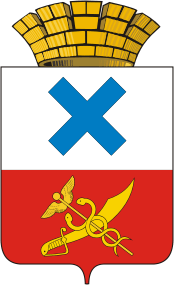 Администрация Городского округа «город Ирбит»Свердловской областиПОСТАНОВЛЕНИЕот  09  февраля 2024 года  №189-ПАг. ИрбитО внесении изменений в постановление администрации Городского округа «город Ирбит» Свердловской областиот 20.12.2023 №2202-ПА «Об утверждении Плана проведения экспертизы нормативных правовых актов Городского округа «город Ирбит» Свердловской области на 2024 год»           В соответствии с Федеральным законом от 06 октября 2003 года 131-ФЗ                         «Об общих принципах организации местного самоуправления в Российской Федерации», Законом Свердловской области от 14 июля 2014 года № 74-ОЗ «Об оценке регулирующего воздействия проектов нормативных правовых актов Свердловской области и проектов муниципальных нормативных правовых актов и экспертизе нормативных правовых актов Свердловской области и муниципальных нормативных правовых актов» (с изменениями), постановлением главы Городского округа «город Ирбит» Свердловской области от 20.12.2021 № 219-ПГ «Об утверждении Порядков проведения оценки регулирующего воздействия проектов нормативных правовых актов, экспертизы и оценки фактического воздействия нормативных правовых актов Городского округа «город Ирбит» Свердловской области»              (с изменениями), руководствуясь Уставом Городского округа «город Ирбит» Свердловской области, администрация Городского округа «город Ирбит» Свердловской области ПОСТАНОВЛЯЕТ:1. Внести в План проведения экспертизы нормативных правовых актов Городского округа «город Ирбит» Свердловской области на 2024 год, утвержденный постановлением администрации Городского округа «город Ирбит» Свердловской области от 20.12.2023 №2202-ПА «Об утверждении Плана проведения экспертизы нормативных правовых актов Городского округа «город Ирбит» Свердловской области на 2024 год» изменения, изложив его в новой редакции (приложение).  2.   Контроль за исполнением настоящего постановления возложить на заместителя главы администрации – начальника Финансового управления администрации Городского округа «город Ирбит» Свердловской области Л.А. Тарасову.3. Настоящее постановление разместить на официальном сайте администрации Городского округа «город Ирбит» Свердловской области (www.moirbit.ru).Глава Городского округа«город Ирбит» Свердловской области                                                                          Н.В. Юдин                                      Приложение                                                                            к постановлению администрации                                                                            Городского округа «город Ирбит»                                                       Свердловской области                                                                                                                                                                                                                                                                                                                                   от 09 февраля 2024 года №189-ПАПЛАНпроведения экспертизы нормативных правовых актов  Городского округа «город Ирбит» Свердловской области на 2024 год№ Наименование инициатора включения нормативного правового акта в план проведения экспертизыЭкспертная группа (орган местного самоуправления или отдел администрации)Основные реквизиты нормативного правового акта (вид, дата, номер, наименование)Разработчик, оцениваемого нормативного правового акта и  (или) к компетенции и полномочиям которого относится исследуемая сфера общественных отношенийСроки проведения экспертизы(квартал)123456             Направление «Экспертиза»             Направление «Экспертиза»             Направление «Экспертиза»             Направление «Экспертиза»             Направление «Экспертиза»             Направление «Экспертиза»1.Отдел экономического развития администрации Городского округа «город Ирбит» Свердловской областиОтдел экономического развития администрации Городского округа «город Ирбит» Свердловской областиПостановление администрации Городского округа «город Ирбит» Свердловской области от 29.09.2022  № 1576-ПА «Об утверждении административного регламента предоставления муниципальной услуги «Направление уведомления о планируемом сносе объекта капитального строительства и уведомления о завершении сноса объекта капитального строительства»Отдел архитектуры и градостроительства администрации Городского округа «город Ирбит» Свердловской области1 квартал 2024 г.2.Отдел экономического развития администрации Городского округа «город Ирбит» Свердловской областиОтдел экономического развития администрации Городского округа «город Ирбит» Свердловской областиПостановление администрации Городского округа «город Ирбит» Свердловской области от 10.10.2022  № 1694-ПА «Об утверждении административного регламента предоставления муниципальной услуги «Подготовка и утверждение документации по планировке территории»Отдел архитектуры и градостроительства администрации Городского округа «город Ирбит» Свердловской области1 квартал 2024 г.3.Отдел экономического развития администрации Городского округа «город Ирбит» Свердловской областиОтдел экономического развития администрации Городского округа «город Ирбит» Свердловской областиПостановление администрации Городского округа "город Ирбит" Свердловской области от 30.09.2022  № 1604-ПА "Об утверждении административного регламента предоставления муниципальной услуги «Присвоение адреса объекту адресации, изменение и аннулирование такого адреса»Отдел архитектуры и градостроительства администрации Городского округа «город Ирбит» Свердловской области2 квартал 2024 г.4.Отдел экономического развития администрации Городского округа «город Ирбит» Свердловской областиОтдел экономического развития администрации Городского округа «город Ирбит» Свердловской областиПостановление администрации Городского округа «город Ирбит» Свердловской области от 30.09.2022  № 1599-ПА «Об утверждении административного регламента предоставления муниципальной услуги «Выдача градостроительного плана земельного участка»Отдел архитектуры и градостроительства администрации Городского округа «город Ирбит» Свердловской области3 квартал 2024 г.5.Отдел экономического развития администрации Городского округа «город Ирбит» Свердловской областиОтдел экономического развития администрации Городского округа «город Ирбит» Свердловской областиПостановление администрации Городского округа «город Ирбит» Свердловской области от 31.08.2023  № 1461-ПА «Об утверждении административного регламента предоставления муниципальной услуги «Выдача разрешения на строительство объекта капитального строительства (в том числе внесение изменений в разрешение на строительство объекта капитального строительства и внесение изменений в разрешение на строительство объекта капитального строительства в связи с продлением срока действия такого разрешения)»Отдел архитектуры и градостроительства администрации Городского округа «город Ирбит» Свердловской области 3 квартал 2024 г.6.Отдел экономического развития администрации Городского округа «город Ирбит» Свердловской областиОтдел экономического развития администрации Городского округа «город Ирбит» Свердловской областиПостановление администрации Городского округа «город Ирбит» Свердловской области от 30.09.2022         № 1613-ПА «Об утверждении административного регламента предоставления муниципальной услуги «Перераспределение земель и (или) земельных участков, находящихся в государственной или муниципальной собственности, и земельных участков, находящихся в частной собственности»Отдел имущественных и земельных отношений администрации Городского округа «город Ирбит» Свердловской области4 квартал 2024 г.7.Отдел экономического развития администрации Городского округа «город Ирбит» Свердловской областиОтдел экономического развития администрации Городского округа «город Ирбит» Свердловской областиПостановление администрации Городского округа «город Ирбит» Свердловской области от 12.10.2022  № 1727-ПА «Об утверждении административного регламента предоставления муниципальной услуги «Предварительное согласование предоставления земельных участков»Отдел имущественных и земельных отношений администрации Городского округа «город Ирбит» Свердловской области4 квартал 2024 г.Направление «Оценка фактического воздействия»Направление «Оценка фактического воздействия»Направление «Оценка фактического воздействия»Направление «Оценка фактического воздействия»Направление «Оценка фактического воздействия»Направление «Оценка фактического воздействия»8.Отдел экономического развития администрации Городского округа «город Ирбит» Свердловской областиОтдел экономического развития администрации Городского округа «город Ирбит» Свердловской областиРешение Думы Муниципального образования город Ирбит от 23.04.2020 №206 «Об утверждении Положения о размещении нестационарных торговых объектов на территории Муниципального образования город Ирбит»Отдел имущественных и земельных отношений администрации Городского округа «город Ирбит» Свердловской области1 квартал 2024 г.9.Отдел экономического развития администрации Городского округа «город Ирбит» Свердловской областиОтдел экономического развития администрации Городского округа «город Ирбит» Свердловской областиРешение Думы Городского округа «город Ирбит» Свердловской области от 30.09.2021 №325 «Об утверждении положения о муниципальном жилищном контроле»Отдел муниципального контроля администрации Городского округа «город Ирбит» Свердловской области 3 квартал 2024 г.